СИЛЛАБУСДисциплина «Биология клеток и тканей»Осенний семестр 2020-2021 уч. годпо образовательной программе «6В05105-Генетика»Календарь (график) реализации содержания учебного курса[С о к р а щ е н и я: ВС – вопросы для самопроверки; ТЗ – типовые задания; ИЗ – индивидуальные задания; КР – контрольная работа; РК – рубежный контроль.З а м е ч а н и я:- Форма проведения Л: вебинар в Zoom (презентация видеоматериалов на 10-15 минут, затем его обсуждение/закрепление в виде дискуссии/решения задач/...)- Форма проведения ПЗ: задание в СДО Moodle- Форма проведения КР: вебинар – опрос в Zoom / тест в СДО Moodle.  - Все материалы курса (Л, ВС, ТЗ, ИЗ и т.п.) см. по ссылке (см. Литература и ресурсы, п. 6). - После каждого дедлайна открываются задания следующей недели. - Задания для КР преподаватель выдает в начале вебинара.]Декан                                                                                     	Б.К. ЗаяданПредседатель методбюро	С.Т.НазарбековаЗаведующий кафедрой	М.С.КурманбаеваЛекторы	Т.М.Шалахметова                                                                                                 С.Т.НуртазинКод дисциплиныНазвание дисциплиныСамостоятельная работа студента (СРС)Кол-во часов Кол-во часов Кол-во часов Кол-во часов Кол-во часов Кол-во кредитовСамостоятельная работа студента под руководством преподавателя (СРСП)Код дисциплиныНазвание дисциплиныСамостоятельная работа студента (СРС)Лекции (Л)Практ. занятия (ПЗ)Практ. занятия (ПЗ)Лаб. занятия (ЛЗ)Лаб. занятия (ЛЗ)Кол-во кредитовСамостоятельная работа студента под руководством преподавателя (СРСП)БКТ 2206Биология клеток и тканей9815--303057Академическая информация о курсеАкадемическая информация о курсеАкадемическая информация о курсеАкадемическая информация о курсеАкадемическая информация о курсеАкадемическая информация о курсеАкадемическая информация о курсеАкадемическая информация о курсеАкадемическая информация о курсеАкадемическая информация о курсеВид обученияТип/характер курсаТипы лекцийТипы лекцийТипы лекцийТипы практических занятийТипы практических занятийКол-во СРСКол-во СРСФорма итогового контроляСмешанноеТеоретическийАналитическаяАналитическаяАналитическаяСитуационные заданияСитуационные заданияНе менее 5Не менее 5устныйЛекторыТамара Минажевна Шалахметова и Сабыр Темиргалиевич НуртазинТамара Минажевна Шалахметова и Сабыр Темиргалиевич НуртазинТамара Минажевна Шалахметова и Сабыр Темиргалиевич НуртазинТамара Минажевна Шалахметова и Сабыр Темиргалиевич НуртазинТамара Минажевна Шалахметова и Сабыр Темиргалиевич НуртазинТамара Минажевна Шалахметова и Сабыр Темиргалиевич Нуртазинe-mailTamara.Shalakhmetova@kaznu.kz; Sabir.Nurtazin@kaznu.kzTamara.Shalakhmetova@kaznu.kz; Sabir.Nurtazin@kaznu.kzTamara.Shalakhmetova@kaznu.kz; Sabir.Nurtazin@kaznu.kzTamara.Shalakhmetova@kaznu.kz; Sabir.Nurtazin@kaznu.kzTamara.Shalakhmetova@kaznu.kz; Sabir.Nurtazin@kaznu.kzTamara.Shalakhmetova@kaznu.kz; Sabir.Nurtazin@kaznu.kzТелефоны 87772411018; 8707575314487772411018; 8707575314487772411018; 8707575314487772411018; 8707575314487772411018; 8707575314487772411018; 87075753144Академическая презентация курсаЦель дисциплиныОжидаемые результаты обучения (РО) В результате изучения дисциплины обучающийся будет способен:Индикаторы достижения РО (ИД) (на каждый РО не менее 2-х индикаторов)Анализировать методологию  исследования строения и функционирования клеток и тканей в составе органов и организма в целом РО1 Анализировать достижения и проблемы в области клеточной биологии и гистологии;ИД 1.1 Демонстрирует знания об истории цитологии и гистологии, связи данной науки с другими биологическими науками, цитологической и гистологической терминологии, основных положениях клеточной теории, происхождения и гистогенеза различных тканей,  методические подходах анализа структуры и функции клеточных органоидов,  клеток, тканевых систем в  норме  и при патологии;Анализировать методологию  исследования строения и функционирования клеток и тканей в составе органов и организма в целом РО1 Анализировать достижения и проблемы в области клеточной биологии и гистологии;ИД 1.2 Грамотно, логично, аргументированно формирует собственные суждения и оценки по достижениям и проблемам в области цитологии, клеточной биологии и гистологии;Анализировать методологию  исследования строения и функционирования клеток и тканей в составе органов и организма в целом РО2 Применять и систематизировать знания о структурно-функциональной организации клеток и тканей in vitro и  in vivo;ИД 2.1 Критически анализирует информацию о структурно-функциональной организации клеток и тканей in vitro и  in vivo;Анализировать методологию  исследования строения и функционирования клеток и тканей в составе органов и организма в целом РО2 Применять и систематизировать знания о структурно-функциональной организации клеток и тканей in vitro и  in vivo;ИД 2.2 Применяет знания о структурно-функциональной организации клеток и тканей для  решения комплексных исследовательских задач в области клеточной биологии и гистологии;Анализировать методологию  исследования строения и функционирования клеток и тканей в составе органов и организма в целом РО3 Рассматривать  и описывать строение клеточных органелл, клеток и тканей в норме и при патологии;ИД 3.1 Применяет принципы оптического рассмотрения и описания строения клеточных органелл, клеток, тканей и тканевых систем в норме и при различных патологияхАнализировать методологию  исследования строения и функционирования клеток и тканей в составе органов и организма в целом РО3 Рассматривать  и описывать строение клеточных органелл, клеток и тканей в норме и при патологии;ИД 3.2 Умеет использовать различные методы микротехники, микроскопического анализаАнализировать методологию  исследования строения и функционирования клеток и тканей в составе органов и организма в целом РО3 Рассматривать  и описывать строение клеточных органелл, клеток и тканей в норме и при патологии;ИД 3.3. На основе визуального наблюдения объясняет механизмы функционирования клеточных органелл, клеток и тканейАнализировать методологию  исследования строения и функционирования клеток и тканей в составе органов и организма в целом РО4 Использовать методы исследования живых и фиксированных клеток и тканей для оценки структуры и функции органов различных организмов; ИД 4.1 Применяет знания классических методов микроскопического анализа клеточных органелл, клеток и тканей (методы фиксирования объектов, приготовления гистологических срезов, цитологических препаратов,  их цито- и гистохимического окрашивания) в исследовательской работе Анализировать методологию  исследования строения и функционирования клеток и тканей в составе органов и организма в целом РО4 Использовать методы исследования живых и фиксированных клеток и тканей для оценки структуры и функции органов различных организмов; ИД 4.2 Использует современные методы микроскопического анализа (микроскопия в проходящем и отраженном свете, фазово-контрастная, интерференционная, люминесцентная микроскопии, трансмиссионная и сканирующая электронная микроскопии) в исследовательской работеАнализировать методологию  исследования строения и функционирования клеток и тканей в составе органов и организма в целом РО4 Использовать методы исследования живых и фиксированных клеток и тканей для оценки структуры и функции органов различных организмов; ИД 4.3 Объясняет принципы и значение использования различных методов исследования живых и фиксированных клеток при описании строения тканей, органов различных организмов в норме и при патологииАнализировать методологию  исследования строения и функционирования клеток и тканей в составе органов и организма в целом РО5 Осуществлять системный подход в поиске, критическом анализе и синтезе информации по методологии клеточной биологии и гистологииИД 5.1 Находит и критически анализирует информацию по методологии клеточной биологии и гистологииАнализировать методологию  исследования строения и функционирования клеток и тканей в составе органов и организма в целом РО5 Осуществлять системный подход в поиске, критическом анализе и синтезе информации по методологии клеточной биологии и гистологииИД 5.2 Грамотно, логично, аргументированно формирует собственные суждения и оценки по методологии клеточной биологии и гистологииПререквизитыБиоразнообразие растительного и животного мира, микробиологияБиоразнообразие растительного и животного мира, микробиологияПостреквизитыФизиология человека и животных, Микробиология, Генетика, Молекулярная биологияФизиология человека и животных, Микробиология, Генетика, Молекулярная биологияЛитература и ресурсыОсновная  литература1. Ченцов Ю.С. Введение в клеточную биологию. Учебник. М., МГУ, 2004.  494 с.2. Ченцов Ю.С. Общая цитология. Учебник. М., МГУ, 1995. 384 с.3. Заварзин А.А., Харазова А.Д., Молитвин М.Н. Биология клетки: общая цитология. СПб.: Изд-во СПб. Ун-та, 1992, 239 с.4. Практикум по цитологии/Под ред.Ю.С.Ченцова. М.:Изд-во МГУ, 1988.5. Альбертс Б., Брей Д., Льюис Д. Молекулярная биология клетки: в 5-ти томах. М.: Мир. 2012.6. Афанасьев Ю.И. и др. Гистология. М., 2000,  678с.7. Гистология / под ред. В.Г.Елисеева и др., М.,"Медицина", 1989.8. Шубникова Е.А. Функциональная морфология тканей.  Уч. пособ. М.,       МГУ, 1981, 328 с.Дополнительная:1. Альбертс Б., Брей Д., Льюис Д. Молекулярная биология клетки: в 5-ти томах. М.: Мир. 1986.2. Босток К., Самнер Э. Хромосома эукариотической клетки. М.:Мир, 1981.3. Бергельсон Л.Д. Биологические мембраны: факты и гипотезы. М.,Наука, 1975.184 с.4. Винников Я.А.  Эволюция рецепторов.  Л.,"Наука",1979, 144 с.5. Георгиев Г.П. Гены высших организмов и их экспрессия. М.:Наука, 1989.6. Зенгбуш П. Молекулярная и клеточная биология: в 3-х томах.М.Мир. 1982.7. Збарский Н.Б., Кузьмина С.Н. Скелетные структуры клеточного ядра. М.:Наука, 1991. 364 с.8. Епифанова О.Н. Лекции о клеточном цикле. КМК Scientific Press. 1997.9. Каплан А.И. Хрящ. М., Журнал "В мире науки", 1984, N 12.10. Купер Э.  Сравнительная иммунология.  М., "Мир", 1980, 442 с.11. Робертис Е., Новинский В., Саэс Ф. Биология клетки. М., Мир,1973,487 с.12. Свенсон К.,Уэбстер П. Клетка.М.,Мир.1980.304 с.13. Серов В.В., Шехтер А.Б. Соединительная ткань, функциональная морфология и общая патология. М., 1981. 356 с.14. Скулачев В.П.  Энергетика биологических мембран.М.:Наука,1989. 233 с.15. Уотсон Дж. Молекулярная биология гена. М.,Мир. 1978.720 с.16. Уголев А.М.  Мембранное пищеварение.  Л.,"Наука", 1972, 358 с.17. Ченцов Ю.С., Поляков В.Ю. Ультраструктура клеточного ядра. М.:Наука, 1974. 255 с.18. Журналы: «Цитология», «Онтогенез», «Молекулярная биология», «Генетика»Данную литературу можно получить в абонементе или читальном зале Национальной библиотеки КазНУ им.аль-Фараби (см. карту обеспеченности учебной литературы)Интернет-ресурсы:Cell Biology – Hipertextbookhttp://esg-www.mit.edu:8001/esgbio/cb/cbdir.htmlhttp://www.biology.arizona.edu/cell_bio/cell_bio.htmlhttp://www.cellsalive.comGuide to Microscopy and Microanalysis on the Internethttp://www.mwrn.com/guide.htm                     http://www.ou.edu/research/electron/mirrorОсновная  литература1. Ченцов Ю.С. Введение в клеточную биологию. Учебник. М., МГУ, 2004.  494 с.2. Ченцов Ю.С. Общая цитология. Учебник. М., МГУ, 1995. 384 с.3. Заварзин А.А., Харазова А.Д., Молитвин М.Н. Биология клетки: общая цитология. СПб.: Изд-во СПб. Ун-та, 1992, 239 с.4. Практикум по цитологии/Под ред.Ю.С.Ченцова. М.:Изд-во МГУ, 1988.5. Альбертс Б., Брей Д., Льюис Д. Молекулярная биология клетки: в 5-ти томах. М.: Мир. 2012.6. Афанасьев Ю.И. и др. Гистология. М., 2000,  678с.7. Гистология / под ред. В.Г.Елисеева и др., М.,"Медицина", 1989.8. Шубникова Е.А. Функциональная морфология тканей.  Уч. пособ. М.,       МГУ, 1981, 328 с.Дополнительная:1. Альбертс Б., Брей Д., Льюис Д. Молекулярная биология клетки: в 5-ти томах. М.: Мир. 1986.2. Босток К., Самнер Э. Хромосома эукариотической клетки. М.:Мир, 1981.3. Бергельсон Л.Д. Биологические мембраны: факты и гипотезы. М.,Наука, 1975.184 с.4. Винников Я.А.  Эволюция рецепторов.  Л.,"Наука",1979, 144 с.5. Георгиев Г.П. Гены высших организмов и их экспрессия. М.:Наука, 1989.6. Зенгбуш П. Молекулярная и клеточная биология: в 3-х томах.М.Мир. 1982.7. Збарский Н.Б., Кузьмина С.Н. Скелетные структуры клеточного ядра. М.:Наука, 1991. 364 с.8. Епифанова О.Н. Лекции о клеточном цикле. КМК Scientific Press. 1997.9. Каплан А.И. Хрящ. М., Журнал "В мире науки", 1984, N 12.10. Купер Э.  Сравнительная иммунология.  М., "Мир", 1980, 442 с.11. Робертис Е., Новинский В., Саэс Ф. Биология клетки. М., Мир,1973,487 с.12. Свенсон К.,Уэбстер П. Клетка.М.,Мир.1980.304 с.13. Серов В.В., Шехтер А.Б. Соединительная ткань, функциональная морфология и общая патология. М., 1981. 356 с.14. Скулачев В.П.  Энергетика биологических мембран.М.:Наука,1989. 233 с.15. Уотсон Дж. Молекулярная биология гена. М.,Мир. 1978.720 с.16. Уголев А.М.  Мембранное пищеварение.  Л.,"Наука", 1972, 358 с.17. Ченцов Ю.С., Поляков В.Ю. Ультраструктура клеточного ядра. М.:Наука, 1974. 255 с.18. Журналы: «Цитология», «Онтогенез», «Молекулярная биология», «Генетика»Данную литературу можно получить в абонементе или читальном зале Национальной библиотеки КазНУ им.аль-Фараби (см. карту обеспеченности учебной литературы)Интернет-ресурсы:Cell Biology – Hipertextbookhttp://esg-www.mit.edu:8001/esgbio/cb/cbdir.htmlhttp://www.biology.arizona.edu/cell_bio/cell_bio.htmlhttp://www.cellsalive.comGuide to Microscopy and Microanalysis on the Internethttp://www.mwrn.com/guide.htm                     http://www.ou.edu/research/electron/mirrorЦель дисциплиныОжидаемые результаты обучения (РО) В результате изучения дисциплины обучающийся будет способен:Ожидаемые результаты обучения (РО) В результате изучения дисциплины обучающийся будет способен:Академическая политика курса в контексте университетских морально-этических ценностей Правила академического поведения: Сроки прохождения модулей курса должны неукоснительно соблюдаться в соответствии с графиком изучения дисциплины. ВНИМАНИЕ! Несоблюдение дедлайнов приводит к потере баллов! Дедлайн каждого задания указан в календаре (графике) реализации содержания учебного курса.Академические ценности:- Практические/лабораторные занятия, СРС должна носить самостоятельный, творческий характер.- Недопустимы плагиат, подлог, использование шпаргалок, списывание на всех этапах контроля.- Студенты с ограниченными возможностями могут получать консультационную помощь по е-адресу Tamara.Shalakhmetova@kaznu.kz; Sabir.Nurtazin@kaznu.kzПолитика оценивания и аттестацииКритериальное оценивание: оценивание результатов обучения в соотнесенности с дескрипторами (проверка сформированности компетенций на рубежном контроле и экзаменах).Суммативное оценивание: оценивание активности работы в аудитории (на вебинаре); оценивание выполненного задания.Итоговая оценка по дисциплине рассчитывается по следующей формуле: , 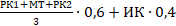 где РК – рубежный контроль; МТ – промежуточный экзамен (мидтерм); ИК – итоговый контроль (экзамен).Неделя Название темыРОИДКол-во часовМаксимальный баллФорма оценки знанийФорма проведения занятия/платформаМодуль 1 Модуль 1 Модуль 1 Модуль 1 Модуль 1 Модуль 1 Модуль 1 1Л 1. Гистология и цитология, их содержание, задачи, связь с другими науками, значение. Некоторые общие закономерности формирования тканей в онтогенезе. Методы исследования в гистологии и цитологии.РО1ИД 1.1ИД 1.21Презентация видеоматериалов лекции в Zoom/Microsoft teamsСинхронно, по расписанию1ЛЗ 1. Методы исследования фиксированных клеток и тканей: основы фиксации материала, его уплотнения, приготовление срезов, их окрашивание. Типы красителей. Устройство и принципы работы микроскопов: светового, фазово-контрастного, поляризационного, электронного.РО4РО5ИД4.3ИД5.1ИД5.2210АнализЗадание в системе «Univer»Асинхронно2Л 2. Учение о клетке. Организация биомембран, химический состав гиалоплазмы, цитозоль. Модели строения мембран. Функции биомембран (барьерно-транспортная, рецепторная, межклеточные соединения).РО2ИД2.1ИД2.21Презентация видеоматериалов лекции в Zoom/Microsoft teamsСинхронно, по расписанию2ЛЗ 2. Общая морфология клеток про- и эукариот. Клеточные включения (трофические, секреторные, специальные, минеральные и др.). Цитологические и гистологические препараты, электроннограммы.РО2ИД2.1ИД2.2210АнализЗадание в системе «Univer»Асинхронно3Л 3. Одномембранные органеллы клетки: эндоплазматическая сеть (гранулярный и агранулярный ретикулум), пластинчатый комплекс, лизосомы, пероксисомы, сферосомы, вакуоли).РО3ИД3.21Презентация видеоматериалов лекции в Zoom/Microsoft teamsСинхронно, по расписанию3ЛЗ 3. Клеточные включения (трофические, секреторные, специальные, минеральные и др.)РО3ИД3.2210АнализЗадание в системе «Univer»Асинхронно3СРСП 1. Консультация по выполнению СРС1Вебинар в Zoom/Microsoft teamsСинхронно3СРС 1 - История цитологии. Работы Гука, Левенгука и др.- Методы световой и электронной микроскопии (светлого и темного поля, фазово-контрастная, поляризационная, интерференционная, флуоресцентная микроскопия, трансмиссионная и сканирующая электронная микроскопия).- Строение и функцияРО2ИД2.1ИД2.225АнализЗадание в системе «Univer»Асинхронно4Л 4. Биоэнергетика клетки. Двумембранные органеллы клетки: митохондрии и пластиды. Строение и функция митохондрий. Синтез АТФ. Митохондриальный ретикулум. Строение и функция пластид. Классификация пластид. Фотосинтез: световая и темновая фазы фотосинтеза.РО3ИД3.1ИД3.21Презентация видеоматериалов лекции в Zoom/Microsoft teamsСинхронно, по расписанию4ЛЗ 4. Строение и функция одномембранных органелл клетки (гранулярный и агранулярный ретикулум), пластинчатый комплекс, лизосомы, пероксисомы, сферосомы, вакуоли.РО3ИД3.1ИД3.2210АнализЗадание в системе «Univer»Асинхронно5Л 5. Немембранные органеллы клетки: рибосомы, цитоскелет, клеточный центр, реснички и жгутики, включения.РО2РО3ИД2.2ИД3.1ИД3.3.1Презентация видеоматериалов лекции в Zoom/Microsoft teamsСинхронно, по расписанию5ЛЗ 5. Строение митохондрий и пластид  в разных типах животных и растительных клеток.РО3ИД3.1ИД3.3210АнализЗадание в системе «Univer»Асинхронно5СРСП 2. Консультация по выполнению СРС2Вебинар в Zoom/Microsoft teams Синхронно5СРС 2 Строение и функция двумембранных органелл.- Строение и функция немембранных органелл. - Строение и функция рибосом, микротрубочек и микрофиламентов, клеточного центра в разных типах животных клеток (электроннограммы).РО2ИД2.1ИД2.225АнализЗадание в системе «Univer»Асинхронно5РК 1100Модуль 2Модуль 2Модуль 2Модуль 2Модуль 2Модуль 2Модуль 2Модуль 26Л 6. Строение и функция клеточного ядра. Строение ядерной оболочки. Ядерные поры и ядерные ламины. Строение и функция хроматина: эу- и гетерохроматин. Морфология митотических хромосом. Каритип вида. Уровни компактизации ДНК: функциональная роль гистоновых и негистоновых белков. Нуклеосомы, нуклеомеры, хромомеры, хромонемы, хроматиды.  Структура и функция ядрышек. Гранулярный и фибриллярный компоненты ядрышек. Фибриллярные центры и ядрышковый организатор. Множественность рибосомальных генов. Амплификация ядрышекРО4ИД4.11Презентация видеоматериалов лекции в Zoom/Microsoft teamsСинхронно, по расписанию6ЛЗ 6. Морфология ядерных структур. Строение и функция эу- и гетерохроматина. Ультрастуктура митотических хромосом и молекулярная организация хроматина  Структурные типы ядрышек.РО4ИД4.1210АнализЗадание в системе «Univer»Асинхронно7Л7. Клеточный цикл. Регуляция клеточного цикла. Клеточное деление (митоз и мейоз).  Различные типы митоза эукариот  (плевромитоз, ортомитоз).  Мейоз. Споровый и гаметный тип мейоза.Стадии мейотического деления. Кроссинговер.  Клеточная дифференцировка. Плюро- и тотипотные клетки. Клеточная гибель. Некроз и апоптоз.РО4ИД4.2ИД4.41Презентация видеоматериалов лекции в Zoom/Microsoft teamsСинхронно, по расписанию7ЛЗ 7. Митоз растительной и животной клетки. Мейоз. Строение мейотических хромосом.РО4ИД4.2ИД4.4210Задание в системе «Univer»Асинхронно7СРСП 3. Консультация по выполнению СРС3Вебинар в Zoom/Microsoft teams Синхронно7СРС 3. Строение и функция клеточного ядра.- Клеточный цикл. Регуляция клеточного цикла.- Клеточное деление (митоз и мейоз).- Клеточная гибель. Некроз и апоптоз.РО4РО5ИД4.1ИД5.1ИД5.215АнализЗадание в системе «Univer»Асинхронно8Л8. Эпителиальные ткани. Строение. Классификация. Однослойные эпителии. Многослойные эпителии.РО4ИД4.21Презентация видеоматериалов лекции в Zoom/Microsoft teamsСинхронно, по расписанию8ЛЗ 8. Структура однослойных эпителиев. Структура кишечного эпителия.РО4РО5ИД4.2ИД5.1ИД5.2210Задание в СДО MoodleАсинхронно9Л 9. Железистые эпителии. Типы секреции.РО2ИД2.1ИД2.21Презентация видеоматериалов лекции в Zoom/Microsoft teamsСинхронно, по расписанию9ЛЗ 9. Строение различных эпителиальных желёз и определение типа секрецииРО4ИД4.2210Задание в системе «Univer»Асинхронно9СРСП 4 Консультация по выполнению СРС4Вебинар в Zoom/Microsoft teams Синхронно9СРС 4 - Строение, функция и классификация эпителиальных тканей.- Строение, функция и классификация железистых эпителиев.РО4РО5ИД4.2ИД5.1ИД5.215АнализЗадание в системе «Univer»Асинхронно10Л 10.  Кровь. Лимфа. Кроветворение (гемопоэз). Эмбриональный гемопоэз. Постэмбриональный гемопоэз.РО2ИД2.1ИД2.21Презентация видеоматериалов лекции в Zoom/Microsoft teamsСинхронно, по расписанию10ЛЗ 9. Строение крови земноводных и человека, кроветворных органов, лимфоидной ткани.РО4РО5ИД4.2ИД4.3ИД5.1ИД5.2210АнализЗадание в системе «Univer»Асинхронно10СРСП 5. Коллоквиум-Строение, функция и классификация эпителиальных тканей.- Строение, функция и классификация железистых эпителиев.- Кровь. Лимфа. Кроветворение (гемопоэз). Эмбриональный гемопоэз. Постэмбриональный гемопоэз.20Вебинар в Zoom/Microsoft teams Синхронно10МТ (Midterm Exam)100Модуль 3Модуль 3Модуль 3Модуль 3Модуль 3Модуль 3Модуль 3Модуль 311Л 11. Соединительные ткани, их классификация, выполняемые функции.РО2ИД2.1ИД2.21Презентация видеоматериалов лекции в Zoom/Microsoft teamsСинхронно, по расписанию11ЛЗ 11. Строение волокнистых соединительных тканей.РО4РО5ИД4.2ИД5.1ИД5.2210АнализЗадание в системе «Univer»Асинхронно12Л 12. Плотные волокнистые соединительные ткани. Соединительные ткани со специальными свойствами:РО2ИД2.1ИД2.21Презентация видеоматериалов лекции в Zoom/Microsoft teamsСинхронно, по расписанию12ЛЗ 12. Строение ретикулярной, жировой, слизистой, хрящевых тканей.РО2ИД2.1ИД2.2210АнализЗадание в системе «Univer»Асинхронно12СРСП 6. Консультация по выполнению СРС6Вебинар в Zoom/Microsoft teamsСинхронно12СРС6. -Строение, функция, классификация плотных волокнистых соединительных тканей.РО4РО5ИД4.2ИД5.1ИД5.225АнализЗадание в системе «Univer»Асинхронно13Л 13. Костные ткани. Остеогистогенез. Гистологическое строение трубчатой костиРО1РО2РО4ИД1.1ИД2.1ИД4.41Презентация видеоматериалов лекции в Zoom/Microsoft teamsСинхронно, по расписанию13ЛЗ 13. Строение костной ткани.РО4РО5ИД4.4РО5.1РО5.2210АнализЗадание в системе «Univer»Асинхронно14Л 14. Мышечные ткани, морфофункциональная характеристика, классификация.РО2РО2.21Презентация видеоматериалов лекции в Zoom/Microsoft teamsСинхронно, по расписанию14ЛЗ 14. Поперечнополосатые и гладкие мышечные ткани.РО4РО5ИД4.4ИД5.1ИД5.2210АнализЗадание в системе «Univer»Асинхронно15Л 15. Нервная ткань Строение нейрона. Нейроглия. Нервные волокна.РО1РО4ИД1.1ИД1.2ИД4.41Презентация видеоматериалов лекции в Zoom/Microsoft teamsСинхронно, по расписанию15ЛЗ 15. Строение нейронов и нейроглии.РО1РО4РО5ИД1.2ИД4.4ИД5.1ИД5.2210АнализЗадание в системе «Univer»Асинхронно15СРСП 7. Коллоквиум.- Костные ткани. Остеогистогенез. Гистологическое строение трубчатой кости;- Мышечные ткани, морфофункциональная характеристика, классификация;- Нервная ткань Строение нейрона. Нейроглия. Нервные волокна.25Вебинар в Zoom/Microsoft teamsСинхронноРК 2100